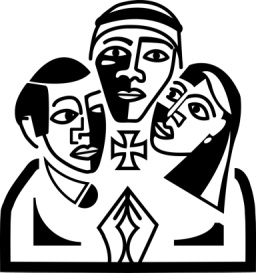 THE LIVING STONES OF THE HOLY LAND TRUSTBECOMING A MEMBER (or MAKING A DONATION):Please complete your details (please print clearly) and sign below. Then:EITHER return with a cheque (payable to Living Stones) for £20 (or the amount of your donation);OR make your payment online (with your surname and MEMBERSHIP or DONATION as appropriate) to LIVING STONES Account No: 8913 7808; Code: 09-01-55, and email your form; OR send us the form with the Standing Order Mandate below. TO: Living Stones, 48 Strickland Way, ORPINGTON, BR6 9UE. Name: .......................................................Address: ................................................... Postcode: .................................................. Email: .......................................................Telephone:................................................. If you are a UK tax payer please ALSO complete this Gift Aid declaration.  I am a UK tax payer, and authorise Living Stones to collect Gift Aid on this and any subsequent donations. Signed: ..............................................................................................Dated: .......................................................STANDING ORDER MANDATE: (for automatic annual payment of membership)To the Manager of  ………………………………………………………...................... (name of your Bank/Building Society) Address:Postcode:Please pay the sum of twenty pounds/ £20 immediately, and thereafter annually until further notice in writing:From: 	Your account name:Your account number:Your Bank Sort Code:To: 	LIVING STONES Account No: 8913 7808; Code: 09-01-55Signed: ..............................................................................................Dated: .......................................................Name: (please print clearly)......................................................................... .......................................................Address: ...........................................................................................Postcode: .................................................. 